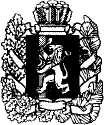 АДМИНИСТРАЦИЯ МАНСКОГО РАЙОНА КРАСНОЯРСКОГО КРАЯПОСТАНОВЛЕНИЕО внесении изменений в постановление администрации района от 10.10.2014 № 1111 «Об утверждении Порядка принятия решений о разработке муниципальных программ Манского района, их формировании и реализации,в новой редакции»Руководствуясь п. 1 ст. 33 Устава Манского района, администрация Манского района ПОСТАНОВЛЯЕТ:1. Внести следующие изменения в постановление  администрации  района от 10.10.2014 № 1111 «Об утверждении Порядка принятия решений                о разработке муниципальных программ Манского района, их формировании и реализации, в новой редакции»:- приложение к постановлению изложить в новой редакции согласно приложению.2.  Настоящее Постановление вступает в силу со дня его официального опубликования в информационном бюллетене «Ведомости Манского района» и применяется к правоотношениям, возникающим                                       при формировании и реализации муниципальных программ, предлагаемых               к исполнению, начиная с 01.01.2016 года. 3. Отчет о реализации муниципальных программ за 2015 год предоставляется в форме согласно приложению 3 к настоящему Порядку  принятия решений о разработке муниципальных программ Манского района, их формировании и реализации, в новой редакции.И.о. руководителяадминистрации района                                                           С.А.Орешенко                                                            Приложение                                                            к постановлению администрации                                                                Манского района от 05.10.2015 № 759Порядокпринятия решений о разработке муниципальных программМанского района, их формировании и реализацииI. Общие положения1.1. Порядок принятия решений о разработке муниципальных программ Манского района, их формировании и реализации (далее - Порядок) устанавливает этапы и правила разработки и формирования муниципальных программ, процедуру их утверждения, механизм реализации и осуществления контроля за реализацией муниципальных программ Манского района.1.2.  Для целей настоящего Порядка используются следующие основные понятия:муниципальная программа (далее - программа) - документ, определяющий цели и задачи, направленные на осуществление полномочий местного самоуправления в установленных  сферах деятельности, и содержащий систему мероприятий, взаимоувязанных по задачам, срокам осуществления и ресурсам, мер муниципального регулирования и мер муниципального управления муниципальной собственностью Манского района;сфера реализации муниципальной программы (подпрограммы) - область или направление социально-экономического развития района, на решение проблем в которой направлена соответствующая муниципальная программа (подпрограмма);подпрограмма муниципальной программы (далее - подпрограмма) - комплекс взаимоувязанных по целям, срокам, ресурсам мероприятий, выделенный исходя из масштаба и сложности задач, решаемых в рамках муниципальной программы;отдельное мероприятие муниципальной программы - взаимоувязанное по целям, срокам и ресурсам действие, не включаемое в подпрограмму (ы), выделенное исходя из масштаба и сложности задач, решаемых в рамках муниципальной программы;ответственный исполнитель муниципальной программы (далее - ответственный исполнитель) - администрация района, структурное подразделение, специалисты администрации района или иное муниципальное учреждение, определенное в соответствии с перечнем программ, утвержденным постановлением администрации района, в качестве ответственных исполнителей программы, и осуществляющие текущее управление реализацией программы, обеспечивающие координацию деятельности соисполнителей программы в ходе ее реализации, осуществляющие реализацию отдельных мероприятий программы; соисполнители муниципальной программы (далее - соисполнители) - заинтересованные структурные подразделения, специалисты администрации Манского района, муниципальные и казенные учреждения и/или иные главные распорядители средств местного бюджета, являющиеся ответственными за разработку и реализацию подпрограммы и отдельных мероприятий муниципальной программы;цель муниципальной программы - прогнозируемое состояние в соответствующей сфере социально-экономического развития муниципального образования, которое планируется достичь посредством реализации муниципальной программы. Достижение цели обеспечивается за счет решения задач муниципальной программы;задача муниципальной программы -  результат реализации совокупности взаимосвязанных мероприятий, направленных на достижение поставленной цели;решение задачи муниципальной программы - выполнение комплекса мероприятий, которые должны быть проведены в определенный период времени и реализация которых способствует достижению цели муниципальной программы;целевой индикатор и показатель результативности муниципальной программы - количественно (качественно) выраженные характеристики достижения цели и задач муниципальной программы;результаты (конечные, ожидаемые) муниципальной программы - выраженный в количественно измеримом показателе результат достижения цели муниципальной программы, задач муниципальной программы, характеризующий общественно значимый результат деятельности и полученные социальные эффекты;мониторинг реализации муниципальной программы - процесс наблюдения за реализацией основных параметров муниципальной программы (подпрограммы);оценка эффективности реализации муниципальных программ - оценка уровня достижения установленных значений целевых индикаторов, показателей результативности муниципальной программы, а также конечных результатов ее реализации и эффективность использования бюджетных ассигнований, направленных на реализацию муниципальной программы.1.3. Муниципальные программы разрабатываются на очередной финансовый год и плановый период.1.4. Муниципальная программа вступает в силу с 1 января и действует по 31 декабря финансового года.1.5. Методическое руководство и координацию при разработке и реализации муниципальных программ осуществляет  финансовое управление  администрации Манского района (далее- финансовое управление).1.6. Программа включает в себя подпрограммы и отдельные мероприятия программы, реализуемые администрацией района, структурными подразделениями, специалистами администрации района и иными муниципальными учреждениями в пределах своих полномочий.1.7. Муниципальная программа утверждается постановлением администрации района.II. Основание для разработки программы2.1. Основанием для разработки муниципальной программы, реализуемой в очередном финансовом году и плановом периоде, является перечень муниципальных программ на очередной финансовый год и плановый период.2.2. Перечень муниципальных программ, планируемых к реализации в очередном финансовом году и плановом периоде, формируется с учетом полномочий органов местного самоуправления в соответствующих сферах, а также исходя из:результатов проведенной оценки эффективности реализации муниципальных программ за отчетный период, применение которых регламентируется в соответствии с утвержденным Порядком оценки эффективности реализации муниципальных программ;предложений о разработке муниципальной программы, не реализуемой в текущем финансовом году ни в одной сфере реализации действующих муниципальных программ, инициаторами которых могут выступать органы местного самоуправления района, структурные подразделения администрации района и иные муниципальные учреждения, с учетом предложений юридических и физических лиц. 2.3.  В случае,  если в перечень муниципальных программ, планируемых к реализации в очередном финансовом году и плановом периоде, предполагается включение муниципальной программы, не реализуемой в текущем финансовом году ни в одной сфере реализации муниципальных программ, разработчик муниципальной программы в срок до 15 июня текущего финансового года направляет в финансовое управление  письменное обоснование включения муниципальной программы в перечень муниципальных программ на очередной финансовый год и плановый период.Обоснование должно содержать:наименование муниципальной программы;сведения о разработчике;описание сферы реализации муниципальной программы и обоснование необходимости ее разработки с целью решения проблем социально-экономического развития города;формулировку целей и задач муниципальной программы;оценку объема предполагаемого финансирования и предложения о его источниках;предполагаемые результаты реализации муниципальной программы в очередном финансовом году и плановом периоде.2.4. Решение о включении муниципальной программы, не реализуемой в текущем финансовом году ни в одной сфере реализации муниципальных программ, в перечень муниципальных программ на очередной финансовый год и плановый период принимается на заседании комиссии по вопросам социально- экономического развития Манского района, созданной постановлением администрации района от 12.05.2015 № 448,  не позднее 25 июля текущего финансового года. Соответствующее решение комиссии оформляется протоколом и не позднее 5 рабочих дней после принятия доводится до разработчика муниципальной программы.2.5. Перечень муниципальных программ на очередной финансовый год и плановый период утверждается постановлением администрации района в срок до 1 августа текущего финансового года по форме согласно приложению 1 к настоящему Порядку.         2.6. При подготовке проекта муниципальной программы набор подпрограмм и отдельных мероприятий муниципальной программы может дополняться, а состав соисполнителей муниципальной программы может изменяться.2.7. На основании перечня муниципальных программ на очередной финансовый год и плановый период формируется проект соответствующей муниципальной программы на очередной финансовый год и плановый период.III. Разработка и утверждение муниципальной программы3.1. Разработка проекта муниципальной программы производится ответственным исполнителем совместно с соисполнителями в соответствии с макетом муниципальной программы согласно приложению 2 к настоящему Порядку.Подпрограмма оформляется в соответствии с разделом V приложения 2 к настоящему Порядку.3.2. Проект программы и (или) изменений в ранее утвержденные программы разрабатываются в рамках лимитов бюджетных ассигнований, доведенных финансовым управлением на реализацию программы.3.3. Ответственный исполнитель несет ответственность за своевременную и качественную подготовку и согласование проекта постановления администрации Манского района об утверждении программы (далее - проект программы) и (или) о внесении изменений в ранее утвержденные программы.3.4. С целью обеспечения открытости и доступности информации проекты муниципальных программ на очередной финансовый год и плановый период подлежат размещению на официальном сайте Манского района. Проекты муниципальных программ размещаются на сайте района после согласования в финансовом управлении на срок до дня утверждения муниципальной программы.3.5. Ответственный исполнитель направляет проект муниципальной программы на очередной финансовый год и плановый период на согласование в финансовое управление  не позднее 1 октября текущего года.3.6. Финансовое управление согласовывает проект  муниципальной программы на очередной финансовый год и плановый период на предмет:соблюдения требований к структуре и содержанию муниципальной программы, указанных в приложении 2 к настоящему Порядку;соответствия мероприятий и отдельных мероприятий заявленным целям;соответствия объемов финансового обеспечения программы, доведенных до главных распорядителей бюджетных средств, предельным объемам бюджетных ассигнований (в соответствии с приложениями 5, 7 к макету муниципальной программы).3.7. Муниципальные программы, предлагаемые к реализации, начиная с очередного финансового года, подлежат утверждению постановлением администрации Манского района не позднее 31 октября текущего года.IV. Финансовое обеспечение реализации программ4.1. Финансовое обеспечение реализации программ в части расходных обязательств Манского района осуществляется за счет бюджетных ассигнований районного, краевого и федерального бюджета. Распределение бюджетных ассигнований на реализацию программ утверждается решением Манского районного Совета депутатов о районном бюджете на очередной финансовый год и плановый период.4.2. Внесение изменений в программы является основанием для подготовки проекта решения о внесении изменений в решение о районном бюджете на текущий финансовый год и плановый период в соответствии с бюджетным законодательством.4.3.Финансирование отдельных мероприятий программ и подпрограмм, включенных в состав программы, осуществляется в порядке и за счет средств, которые предусмотрены для соответствующих мероприятий программ и подпрограмм.4.4. Планирование бюджетных ассигнований на реализацию программ в очередном финансовом году и плановом периоде осуществляется в соответствии с нормативными правовыми актами, регулирующими порядок составления проекта районного бюджета.4.5. Информация о планируемых расходах районного бюджета на реализацию программы представляется главным распорядителям бюджетных средств районного бюджета с расшифровкой по ответственному исполнителю и соисполнителям программы.Расходы на реализацию программы указываются в целом, с распределением по отдельным мероприятиям программы и подпрограммам по кодам классификации расходов бюджетов.В качестве финансового обеспечения программы также могут быть предусмотрены межбюджетные трансферты из районного бюджета  бюджетам сельсоветов Манского района.V. Управление и контроль за реализацией муниципальной программы5.1. Текущее управление реализацией муниципальной программы осуществляется ответственным исполнителем.5.2. Ответственный исполнитель:а) организует реализацию муниципальной программы, внесение изменений и несет ответственность за достижение целевых индикаторов и показателей результативности муниципальной программы, а также конечных результатов ее реализации;б) представляет по запросу финансового управления сведения, необходимые для проведения мониторинга реализации муниципальной программы;в) запрашивает у соисполнителей муниципальной программы информацию, необходимую для подготовки ответов на запросы финансового управления, ежеквартальных и годового отчетов;д) подготавливает ежеквартальные и годовой отчеты и представляет в финансовое управление.5.3. Соисполнители:а) представляют в установленный срок ответственному исполнителю необходимую информацию для подготовки ответов на запросы финансового управления и подготовки ежеквартальных и годового отчетов о ходе реализации мероприятий муниципальной программы;б) представляют ответственному исполнителю копии актов, подтверждающих сдачу и прием в эксплуатацию объектов, строительство которых завершено, актов выполнения работ и иных документов, подтверждающих исполнение обязательств по заключенным муниципальным контрактам (договорам) в рамках реализации мероприятий муниципальной программы;в) представляют в части своей компетенции предложения ответственному исполнителю по корректировке муниципальной программы.5.4. Реализация отдельных мероприятий программы и мероприятий подпрограмм осуществляется посредством заключения муниципальных контрактов (договоров) на закупку товаров, выполнение работ, оказание услуг для обеспечения муниципальных нужд в соответствии с действующим законодательством Российской Федерации.5.5. В процессе реализации муниципальной программы ответственный исполнитель вправе по согласованию с соисполнителями принимать решения о внесении изменений в муниципальную программу, в том числе в перечни и состав мероприятий, сроки их реализации, а также в соответствии с законодательством Российской Федерации в объемы бюджетных ассигнований на реализацию мероприятий муниципальной программы.Внесение изменений в муниципальную программу осуществляется в соответствии с пунктами 3.2., 3.4., 3.5.  настоящего Порядка.В ходе исполнения районного бюджета показатели, утвержденные в составе муниципальной программы, могут отличаться от показателей финансового обеспечения реализации муниципальной программы в сводной бюджетной росписи в пределах и по основаниям, которые предусмотрены бюджетным законодательством Российской Федерации для внесения изменений в сводную бюджетную роспись районного бюджета.5.6. Внесение изменений в муниципальную программу, затрагивающих показатели решения Манского районного Совета депутатов о районном бюджете на текущий финансовый год и плановый период, осуществляется с последующим внесением изменений в решение о районном бюджете.Муниципальные программы подлежат приведению в соответствие с решением Манского районного Совета депутатов о районном бюджете в срок, установленный в абзаце четвертом пункта 2 статьи 179 Бюджетного кодекса Российской Федерации.5.7. Внесение изменений в муниципальную программу, затрагивающих показатели решения Манского районного Совета депутатов о районном бюджете  на текущий финансовый год и плановый период, осуществляется до 15 декабря текущего финансового года.Внесение иных изменений в муниципальную программу осуществляется до окончания текущего финансового года.5.8. К проекту постановления администрации района о внесении изменений в муниципальную программу прилагается пояснительная записка с обоснованием причин внесения изменений в муниципальную программу и таблица по форме:5.9. Для обеспечения мониторинга и анализа реализации муниципальной программы ответственный исполнитель организует ведение и представление отчетности в соответствии с макетом отчета о реализации муниципальной программы согласно приложению 3 к настоящему Порядку в финансовое управление ежеквартально не позднее 10-го числа второго месяца, следующего за отчетным кварталом, и ежегодно до 1 марта года, следующего за отчетным годом.5.10. Финансовое управление ежегодно до 1 мая года, следующего за отчетным годом, разрабатывает  сводный годовой доклад о ходе реализации муниципальных программ и результаты оценки эффективности реализации муниципальных программ.5.11. С целью обеспечения открытости и доступности информации сводный годовой доклад о ходе реализации муниципальных программ размещается на официальном сайте района не позднее 1 июня года, следующего за отчетным.Начальник отдела экономики и планирования финансового управления  администрацииМанского района                                                                           Н.Н.КлимосенкоПриложение № 1к Порядку принятия решений о разработке муниципальных программ Манского района, их формировании и реализацииПеречень муниципальных программ, реализуемых на территории Манского района() - состав соисполнителей муниципальной программы может быть уточнён в рамках подготовки проекта муниципальной программы() – набор подпрограмм и отдельных мероприятий муниципальной программы могут быть дополнены в рамках подготовки проекта муниципальной программыНачальник отдела экономики и планирования финансового управления администрации Манского района                                                                        Н.Н. Климосенко                                                                             Приложение 2                                                                            к Порядку принятия решений                                                                            о разработке муниципальных                                                                            программ Манского района,                                                                             их формировании и реализацииМАКЕТМУНИЦИПАЛЬНОЙ ПРОГРАММЫПаспортмуниципальной программыI. Общая характеристика текущего состояния соответствующейсферы социально-экономического развития Манского района,основные цели, задачи и сроки реализациимуниципальной программыВ разделе отражается анализ текущего (действительного) состояния сферы реализации муниципальной программы, а также происходит выявление потенциала развития анализируемой сферы и существующих ограничений в сфере реализации муниципальной программы. На основании анализа происходит постановка целей и задач с отражением прогноза развития соответствующей сферы социально-экономического развития района.II. Перечень подпрограмм, краткое описаниемероприятий подпрограммДеление муниципальной программы на подпрограммы осуществляется исходя из масштабности и сложности решаемых в рамках муниципальной программы задач.Мероприятия одной муниципальной программы не должны дублировать мероприятия другой муниципальной программы.Набор мероприятий подпрограммы должен быть необходимым и достаточным для достижения целей и решения задач подпрограммы с учетом реализации предусмотренного правового регулирования.Масштаб мероприятия должен обеспечивать возможность контроля за ходом выполнения муниципальной программы, но не усложнять систему контроля и отчетности. Наименования мероприятий не могут дублировать наименования целей и задач подпрограммы.В рамках одного мероприятия могут объединяться различные по характеру мероприятия (в том числе мероприятия по осуществлению инвестиций, закупке товаров, выполнению работ, оказанию услуг, оказанию муниципальных услуг (выполнению работ), разработке мер нормативно-правового регулирования, научному обеспечению мероприятий и другие).Муниципальная программа может включать подпрограмму, которая направлена на обеспечение реализации муниципальной программы. В ней отражаются цели и задачи, направленные на обеспечение эффективного управления реализацией муниципальной программы, в том числе на повышение доступности и качества оказания муниципальных услуг, повышение эффективности и результативности бюджетных расходов в сфере реализации муниципальной программы.Задачи подпрограммы, направленной на обеспечение реализации муниципальной программы, могут включать внедрение новых управленческих механизмов в сфере реализации муниципальной программы (например, разработка и внедрение единых нормативных затрат на оказание муниципальных услуг (выполнение работ) подведомственными учреждениями; модернизация технического оснащения и внедрение информационно-коммуникационных технологий, если результаты такой модернизации будут использоваться для целей нескольких подпрограмм муниципальной программы и т.д.), информационное обеспечение реализации муниципальной программы и мониторинг ее реализации.Задачи подпрограммы, направленной на обеспечение реализации муниципальной программы, характеризуются количественными показателями (индикаторами).Для достижения целей (решения задач) подпрограммы, направленной на обеспечение реализации муниципальной программы, формируются основные мероприятия, в состав которых могут включаться:расходы на содержание администрации района, которые не могут быть распределены между другими подпрограммами муниципальной программы;расходы на информационное обеспечение, мониторинг и оценку эффективности хода реализации муниципальной программы в целом;расходы на проведение научных исследований и иных работ, результаты которых используются для достижения целей и решения задач не менее двух других подпрограмм муниципальной программы.Расходы, не вошедшие в подпрограммы, могут быть оформлены в отдельные мероприятия муниципальной программы.Информация о мероприятиях подпрограмм и отдельных мероприятиях муниципальной программы отражается в перечне согласно приложению 2 к настоящему макету муниципальной программы.Основные меры правового регулирования, направленные на достижение цели и (или) конечных результатов программы, с обоснованием основных положений и сроков принятия необходимых нормативных правовых актов отражаются в приложении 3 к настоящему макету муниципальной программы.III. Перечень целевых индикаторов и показателейрезультативности муниципальной программыЦелевые индикаторы и показатели результативности муниципальной программы определяются в соответствии с:Указом Президента Российской Федерации от 28.04.2008 N 607 "Об оценке эффективности деятельности органов местного самоуправления городских округов и муниципальных районов";Постановлением Правительства Российской Федерации от 17.12.2012 N 1317 "О мерах по реализации Указа Президента Российской Федерации от 28.04.2008 N 607 "Об оценке эффективности деятельности органов местного самоуправления городских округов и муниципальных районов";подпунктом "и" пункта 2 Указа Президента Российской Федерации от 07.05.2012 N 601 "Об основных направлениях совершенствования системы государственного управления";государственными программами Российской Федерации;государственными программами Красноярского края;иными нормативными правовыми актами.Целевые индикаторы и показатели результативности муниципальной программы должны:отражать специфику развития конкретной области, проблем и основных задач, на решение которых направлена реализация муниципальной программы;иметь количественное значение;непосредственно зависеть от решения основных задач и реализации муниципальной программы;быть достоверными (способ сбора и обработки исходной информации должен допускать возможность проверки точности полученных данных в процессе независимого мониторинга и оценки);поступать со строго определенной периодичностью.Для каждого целевого индикатора и показателя результативности должен быть представлен источник информации.Показатели (индикаторы) подпрограмм и отдельных мероприятий должны быть увязаны с показателями, характеризующими достижение целей и решение задач муниципальной программы, показателями муниципальных заданий и отражены согласно приложению 4 к настоящему макету муниципальной программы.Показатели (индикаторы) должны иметь запланированные по годам количественные значения, информация о них отражается согласно приложению 1 к настоящему макету муниципальной программы.IV. Ресурсное обеспечение муниципальной программыза счет средств бюджета района, вышестоящих бюджетови внебюджетных источниковИнформация о расходах бюджета на реализацию муниципальной программы представляется с расшифровкой по главным распорядителям средств бюджета (по ответственному исполнителю, соисполнителям).Расходы на реализацию муниципальной программы указываются в целом с распределением по источникам финансирования, подпрограммам и отдельным мероприятиям муниципальной программы, основным мероприятиям подпрограмм по кодам классификации расходов бюджетов.В качестве финансового обеспечения мероприятий подпрограмм и отдельных мероприятий муниципальной программы могут быть предусмотрены субсидии или субвенции из федерального бюджета, краевого бюджета.Информация о распределении планируемых расходов на реализацию муниципальной программы в разрезе подпрограмм (в том числе мероприятий) и отдельных мероприятий представляется по годам согласно приложению 5 к настоящему макету муниципальной программы.В расходы бюджета на реализацию муниципальной программы не включаются средства на содержание центральных аппаратов, структурных подразделений администрации района, ответственных за реализацию нескольких муниципальных программ.Расходы на содержание центральных аппаратов, структурных подразделений администрации района, являющихся ответственными исполнителями одной муниципальной программы, включаются в данную муниципальную программу.Расходы бюджета на содержание центральных аппаратов, участвующих в реализации нескольких подпрограмм одной муниципальной программы, и иные средства, направленные на реализацию нескольких подпрограмм одной муниципальной программы, могут отражаться в муниципальной программе в качестве отдельной подпрограммы, которая направлена на обеспечение реализации муниципальной программы.С целью аналитического распределения объемов финансирования муниципальной программы по источникам и направлениям расходования средств оформляется приложение 6 к настоящему макету муниципальной программы.При условии наличия в муниципальной программе объектов капитального строительства, предусматриваемых к финансированию на период реализации программы, перечень объектов капитального строительства оформляется в соответствии с приложением 7 к настоящему макету муниципальной программы.V. Подпрограммы муниципальной программыПаспортподпрограммы муниципальной программыОсновные разделы подпрограммы1. Постановка общерайонной проблемы подпрограммы и обоснование необходимости разработки подпрограммыПри постановке общерайонной проблемы подпрограммы отражаются:объективные показатели, характеризующие положение дел;тенденции развития ситуации и возможные последствия;анализ причин возникновения проблемы;промежуточные и конечные социально-экономические результаты решения проблемы.2. Основная цель, задачи, этапы, сроки выполненияи показатели подпрограммыРаздел содержит:цели и задачи подпрограммы;достижимость и измеряемость поставленных целей и задач с указанием прогнозируемых значений целевых индикаторов на весь период действия подпрограммы по годам ее реализации.Перечень целевых индикаторов подпрограммы оформляется в соответствии с приложением N 1 к настоящему Макету подпрограммы, реализуемой в рамках муниципальной программы.3. Механизм реализации подпрограммыМеханизм реализации подпрограммы предусматривает:описание организационных, экономических и правовых механизмов, необходимых для эффективной реализации подпрограммы;порядок осуществления контроля за эффективным и целевым использованием средств районного бюджета.4. Характеристика основных мероприятий подпрограммыСистема подпрограммных мероприятий включает в себя перечень подпрограммных мероприятий с указанием главных распорядителей бюджетных средств, форм расходования бюджетных средств, исполнителей подпрограммных мероприятий, сроков исполнения, объемов и источников финансирования всего и с разбивкой по годам.Перечень мероприятий подпрограммы оформляется в соответствии с приложением N 2 к настоящему Макету подпрограммы, реализуемой в рамках муниципальной программы.Руководитель                                                                                                     Ф.И.О.                                                                                                                              Приложение 1                                                                                                                              к макету муниципальной программыСВЕДЕНИЯо целевых индикаторах и показателях результативности муниципальнойпрограммы, подпрограмм муниципальной программы,отдельных мероприятий и их значенияхРуководитель                                                                                                                                                                        Ф.И.О.  Приложение № 2   к макету муниципальной программы ПЕРЕЧЕНЬмероприятий подпрограмм и отдельных мероприятиймуниципальной программы                                               Приложение № 3                                               к макету муниципальной программы Основные меры правового регулирования в соответствующей сфере, направленные на достижение цели и (или) конечных результатов программыРуководитель                                                                                                  Ф.И.О.                     Приложение № 4                     к макету муниципальной программы Прогноз сводных показателей Муниципальных заданий на оказание (выполнение) муниципальных услуг (работ) районными муниципальными учреждениями по муниципальной программе Манского районаРуководитель                                                                                                                                                                        Ф.И.О.                   Приложение № 5                    к макету муниципальной программы Распределение планируемых расходов за счет средств районного бюджета по мероприятиям и подпрограммам муниципальной программы Руководитель                                                                                                                                                                                              Ф.И.О.                        Приложение № 6                  к макету муниципальной программы Ресурсное обеспечение и прогнозная оценка расходов на реализацию целей муниципальной программы Манского района с учетом источников финансирования, в том числе по уровням бюджетной системыРуководитель                                                                                                                                                 Ф.И.О                                                                 Приложение № 7                                                                 к макету муниципальной программы Перечень объектов капитального строительства  (за счет всех источников финансирования)(*) – указывается подпрограмма, и (или) программа развития районного муниципального учреждения, которой предусмотрено строительство объекта(**) - по вновь начинаемым объектам – ориентировочная стоимость объекта Руководитель                                                                                                                                                     Ф.И.О.                                                                             Приложение 3                                                                        к Порядку принятия решений                                                                        о разработке муниципальных                                                                        программ Манского района,                                                                             их формировании и реализацииМакетотчета о реализации муниципальной программыI. Общие положения1.1 Настоящий макет отчета о реализации муниципальной программы (далее - Макет) разработан в целях обеспечения ежеквартального (ежегодного) мониторинга реализации муниципальной программы и ориентирован на раннее предупреждение возникновения проблем и отклонений хода реализации муниципальной программы от запланированного.1.2  Объектом мониторинга являются сведения о кассовом исполнении и объемах заключенных муниципальных контрактов по муниципальной программе на отчетную дату, а также выполнение целевых индикаторов и показателей результативности программы.1.3  Отчет о реализации муниципальной программы за отчетный квартал (год) формируется ответственным исполнителем с учетом информации, полученной от соисполнителей.1.4  Отчет о реализации муниципальной программы за I, II, III кварталы текущего года представляется ответственным исполнителем в финансовое управление  в срок до 10-го числа второго месяца, следующего за отчетным кварталом.1.5 Отчет о реализации программы за I, II, III кварталы текущего года включает в себя следующие таблицы по формам, представленным в приложениях к настоящему Макету:сведения о достижении значений целевых индикаторов и показателей результативности согласно приложению 1 к настоящему Макету;отчет об использовании бюджетных ассигнований на реализацию муниципальной программы (с расшифровкой по ответственным исполнителям, соисполнителям, подпрограммам и мероприятиям) согласно приложению 2 к настоящему Макету;отчет об использовании бюджетных ассигнований по источникам и направлениям расходования средств согласно приложению 3 к настоящему Макету;отчет об исполнении бюджетных ассигнований по объектам капитального строительства, включенных в муниципальную программу (при наличии) согласно приложению 4 к настоящему Макету.1.6  Отчет о реализации муниципальной программы за I, II, III кварталы текущего года включает в себя краткую пояснительную записку к таблицам, в которой необходимо провести анализ причин неполного освоения бюджетных ассигнований за соответствующий отчетный период (I, II, III кварталы текущего года) в разрезе мероприятий; анализ причин отклонений фактических значений целевых индикаторов и показателей результативности от плановых за соответствующий отчетный период (I, II, III кварталы текущего года). В случае невозможности оценить фактические значения целевых индикаторов и показателей результативности за соответствующий отчетный период (I, II, III кварталы текущего года) анализ причин их недостижения не проводится.1.7 Отчет о реализации муниципальной программы за отчетный год представляется органом администрации города в департамент социально-экономического развития и департамент финансов администрации города ежегодно в срок до 5 марта года, следующего за отчетным годом.1.8 Отчет о реализации муниципальной программы за отчетный год включает в себя:сведения о достижении значений целевых индикаторов и показателей результативности согласно приложению 1 к настоящему Макету;отчет об использовании бюджетных ассигнований на реализацию муниципальной программы (с расшифровкой по ответственным исполнителям, соисполнителям, подпрограммам и мероприятиям) согласно приложению 2 к настоящему Макету;отчет об использовании бюджетных ассигнований по источникам и направлениям расходования средств согласно приложению 3 к настоящему Макету;отчет об исполнении бюджетных ассигнований по объектам капитального строительства, включенных в муниципальную программу (при наличии) согласно приложению 4 к настоящему Макету;сведения о степени выполнения мероприятий подпрограмм и отдельных мероприятий муниципальной программы согласно приложению 5 к настоящему Макету;оценку результатов реализации мер правового регулирования согласно приложению 6 к настоящему Макету;отчет о выполнении сводных показателей муниципальных заданий на оказание услуг (выполнение работ) бюджетными учреждениями по муниципальной программе согласно приложению 7 к настоящему Макету;оценку эффективности реализации муниципальной программы, проведенную в соответствии с утвержденным Порядком проведения оценки эффективности реализации муниципальных программ (Постановление администрации Манского района от 20.05.2015 № 470) ;подробную пояснительную записку, подготовленную согласно разделу II настоящего Макета.II. ОСНОВНЫЕ РАЗДЕЛЫ ПОЯСНИТЕЛЬНОЙ ЗАПИСКИ К ОТЧЕТУ О РЕАЛИЗАЦИИ МУНИЦИПАЛЬНОЙ ПРОГРАММЫ ЗА ОТЧЕТНЫЙ ГОД2.1  Результаты реализации муниципальной программы, достигнутые за отчетный год.При описании результатов реализации муниципальной программы, достигнутых за отчетный год, следует привести:результаты, достигнутые в отчетном году;сведения о достижении значений целевых индикаторов и показателей результативности муниципальной программы, подпрограмм муниципальной программы, отдельных мероприятий (указываются согласно приложению 1 к настоящему Макету с обоснованием отклонений);запланированные, но недостигнутые результаты с указанием нереализованных или реализованных не в полной мере мероприятий подпрограмм и отдельных мероприятий муниципальной программы;анализ факторов, повлиявших на ход реализации муниципальной программы;анализ фактических и вероятных последствий влияния указанных факторов на основные параметры муниципальной программы;оценку выполнения сводных показателей муниципальных заданий на оказание услуг (выполнение работ) бюджетными учреждениями по муниципальной программе; выводы об оценке эффективности реализации муниципальной программы и результаты ее расчетов в соответствии с утвержденным Порядком оценки эффективности реализации муниципальных программ.2.2. Результаты реализации мероприятий в разрезе подпрограмм и отдельных мероприятий муниципальной программы.Описание результатов реализации мероприятий подпрограмм и отдельных мероприятий муниципальной программы, реализация которых предусмотрена в отчетном году, включает:описание результатов реализации мероприятий подпрограмм и отдельных мероприятий программы в отчетном году;перечень нереализованных или реализованных частично мероприятий подпрограмм и отдельных мероприятий программы (из числа предусмотренных к реализации в отчетном году) с указанием причин их реализации не в полном объеме;анализ факторов, повлиявших на их реализацию;анализ последствий нереализации мероприятий подпрограмм и отдельных мероприятий программы;анализ расходов капитального характера, включающий в себя обоснование объемов финансирования объектов капитального строительства.К описанию результатов реализации мероприятий подпрограмм и отдельных мероприятий программы в отчетном году прикладывается информация согласно приложениям 4, 5 к настоящему Макету.2.3 Результаты реализации мер правового регулирования.В составе результатов реализации мер правового регулирования представляются сведения о:запланированных и фактически реализованных мерах правового регулирования;мерах правового регулирования, предлагаемых к реализации в текущем году и плановом периоде.Указанная информация приводится согласно приложению 6 к настоящему Макету.2.4  Результаты использования бюджетных ассигнований на реализацию мероприятий муниципальной программы.При представлении сведений об использовании бюджетных ассигнований на реализацию мероприятий муниципальной программы, реализация которых предусмотрена в отчетном году, необходимо представить:данные о кассовых расходах бюджета согласно приложениям 2, 3 к настоящему Макету;фактические сводные показатели муниципальных заданий согласно приложению 7 к настоящему Макету.Начальник отдела экономики и планирования финансового управления администрации Манского района                                               Н.Н.Климосенко                                                                                                                                                         Приложение № 1                                                                                                                                                   к макету отчета о реализации                                                                                                                                                  муниципальной программыСВЕДЕНИЯо достижении значений целевых индикаторови показателей результативности--------------------------------<1> Приводится фактическое значение индикатора или показателя результативности за год, предшествующий отчетному.                                                                                                                                                 Приложение № 2                                                                                                                                                  к макету отчета о реализации                                                                                                                                                  муниципальной программыОТЧЕТоб использовании бюджетных ассигнований на реализациюмуниципальной программы (с расшифровкой по ответственнымисполнителям, соисполнителям, подпрограммам и мероприятиям)Тыс. рублей--------------------------------<1> Под обеспечением реализации муниципальной программы понимается деятельность, не направленная на реализацию мероприятий подпрограмм.                                                                                                                                                 Приложение № 3                                                                                                                                                  к макету отчета о реализации                                                                                                                                                  муниципальной программыОТЧЕТоб использовании бюджетных ассигнований по источниками направлениям расходования средствТыс. рублей                                                                                                                                                  Приложение № 4                                                                                                                                                    к макету отчета о реализации                                                                                                                                                  муниципальной программыОТЧЕТоб исполнении бюджетных ассигнований по объектамкапитального строительства, включенных в муниципальнуюпрограмму, за январь - __________ 20__ г.(нарастающим итогом)Тыс. рублей--------------------------------<1> Бюджетные инвестиции - плановые ассигнования указываются по сводной бюджетной росписи на отчетную дату.                                                                                                                                                 Приложение № 5                                                                                                                                                   к макету отчета о реализации                                                                                                                                                 муниципальной программыСВЕДЕНИЯо степени выполнения мероприятий подпрограмм и отдельныхмероприятий муниципальной программы--------------------------------<1> При наличии отклонений плановых сроков реализации от фактических приводится краткое описание проблем, при отсутствии отклонений указывается "нет".                                                                                                                                                 Приложение № 6                                                                                                                                                  к макету отчета о реализации                                                                                                                                                  муниципальной программыОЦЕНКАрезультатов реализации мер правового регулирования,предусмотренных муниципальной программойПримечание. Графы 1 - 5 заполняются в соответствии с приложением 3 к макету муниципальной программы (а также с учетом результатов включения мер в состав муниципальной программы по итогам рассмотрения годовых отчетов прошлых отчетных периодов). В графе 7 приводится краткая характеристика результата реализации меры (влияния правовой меры на состояние сферы реализации муниципальной программы, степени достижения поставленных перед ней целей), а также причины отклонений:а) в сроках реализации;б) в фактически полученных результатах по сравнению с ожидаемыми.                                                                                                                                                 Приложение № 7                                                                                                                                                 к макету отчета о реализации                                                                                                                                                 муниципальной программыОТЧЕТо выполнении сводных показателей муниципальных заданийна оказание услуг (выполнение работ) бюджетнымиучреждениями по муниципальной программе05.10.2015с. Шалинское№759N п/пДействующая редакцияНовая редакцияПояснения с обоснованием причин внесения изменений123и т.д.№ п/пНаименование муниципальной программы  Ответственный исполнитель муниципальной программы Соисполнители муниципальной программы Подпрограммы и отдельные мероприятия муниципальной программы 12345Наименование муниципальной программыОснования для разработки муниципальной программыОтветственный исполнитель муниципальной программыСоисполнители муниципальной программыСтруктура муниципальной программы, перечень подпрограмм, отдельных мероприятий (при наличии)Цели муниципальной программыЗадачи муниципальной программыЭтапы и сроки реализации муниципальной программыЦелевые индикаторы и показатели результативности муниципальной программыОбъемы бюджетных ассигнований муниципальной программыуказывается общий объем бюджетных ассигнований на реализацию муниципальной программы, а также с разбивкой по источникам финансирования, подпрограммам и отдельным мероприятиям по годамНаименование подпрограммыНаименование муниципальной программы, в рамках которой реализуется подпрограммаИсполнители мероприятий подпрограммы, главные распорядители бюджетных средствЦель подпрограммыцель подпрограммы направлена на достижение одной или нескольких задач муниципальной программыЗадачи подпрограммыЦелевые индикаторы, показатели результативности подпрограммыСроки реализации подпрограммыОбъемы и источники финансирования подпрограммыуказываются бюджетные ассигнования на период действия подпрограммы с указанием на источники финансирования по годамЦели,    
задачи,   
показатели 
Единица
измеренияВес показателя 
Источник 
информацииОтчетный финансо-вый годОчередной финансовый годПервый год планового периодаВторой год планового периода1234567891    Цель 1      Целевой     
индикатор 1x...         1.1  Задача 1    1.1.1Подпрограмма 1.1(показатели результативности)...         1.1.2Подпрограмма 1.2(показатели результативности)...  1.2  Задача 2    Подпрограмма 2.11.2.1(показатели результативности)Подпрограмма 2.2(показатели результативности)...  ...         Отдельное мероприятие (показатели результативности)…и т.д. по   
целям, задачам и мероприятиям    N п/пНаименование мероприятияОтветственный исполнитель мероприятияСрокСрокОжидаемый результат (краткое описание)Последствия нереализации мероприятияСвязь с показателями муниципальной программы (подпрограммы)N п/пНаименование мероприятияОтветственный исполнитель мероприятияначала реализацииокончания реализацииОжидаемый результат (краткое описание)Последствия нереализации мероприятияСвязь с показателями муниципальной программы (подпрограммы)123456781ПрограммаПрограммаПрограммаПрограммаПрограммаПрограммаПрограмма2Подпрограмма 1Подпрограмма 1Подпрограмма 1Подпрограмма 1Подпрограмма 1Подпрограмма 1Подпрограмма 13Мероприятие 1.14Мероприятие 1.2и т.д...nОтдельное мероприятие 1 (при наличии)№ п/пНаименование нормативного правового акта Манского районаПредмет регулирования, основное содержаниеСрок принятия (год, квартал)Наименование услуги, показателя объема услуги (работы)Значение показателя объема услуги (работы)Значение показателя объема услуги (работы)Значение показателя объема услуги (работы)Значение показателя объема услуги (работы)Расходы районного бюджета на оказание (выполнение) муниципальной услуги (работы), тыс. руб.Расходы районного бюджета на оказание (выполнение) муниципальной услуги (работы), тыс. руб.Расходы районного бюджета на оказание (выполнение) муниципальной услуги (работы), тыс. руб.Расходы районного бюджета на оказание (выполнение) муниципальной услуги (работы), тыс. руб.Наименование услуги, показателя объема услуги (работы)Отчетный финансовый годОчередной финансовый годПервый год планового периодаВторой год планового периодаОтчетный финансовый годОчередной финансовый годПервый год планового периодаВторой год планового периодаНаименование услуги (работы) и ее содержание:Наименование услуги (работы) и ее содержание:Наименование услуги (работы) и ее содержание:Наименование услуги (работы) и ее содержание:Наименование услуги (работы) и ее содержание:Наименование услуги (работы) и ее содержание:Наименование услуги (работы) и ее содержание:Наименование услуги (работы) и ее содержание:Наименование услуги (работы) и ее содержание:Показатель объема услуги (работы):Подпрограмма 1 Основное мероприятие 1.1Основное мероприятие 1.2…Подпрограмма 2Основное мероприятие 2.1Основное мероприятие 2.2…Отдельные мероприятия программыСтатус (муниципальная программа, подпрограмма)Наименование  программы, подпрограммыНаименование ГРБСКод бюджетной классификации Код бюджетной классификации Код бюджетной классификации Код бюджетной классификации Расходы 
(тыс. руб.), годыРасходы 
(тыс. руб.), годыРасходы 
(тыс. руб.), годыРасходы 
(тыс. руб.), годыСтатус (муниципальная программа, подпрограмма)Наименование  программы, подпрограммыНаименование ГРБСГРБСРз
ПрЦСРВРочередной финансовый годпервый год плано-вого периодавторой год плано-вого периодаИтого на периодМуниципальная программавсего расходные обязательства по программеХХХХМуниципальная программав том числе по ГРБС:Муниципальная программаХХХМуниципальная программаХХХПодпрограмма 1всего расходные обязательства по подпрограммеХХХПодпрограмма 1в том числе по ГРБС:ХХХПодпрограмма 1ХХХПодпрограмма 1ХХХ…Подпрограмма nвсего расходные обязательства Подпрограмма nв том числе по ГРБС:Подпрограмма nПодпрограмма nМероприятие программы 1(при наличии)всего расходные обязательства Мероприятие программы 1(при наличии)в том числе по ГРБС:Мероприятие программы 1(при наличии)Мероприятие программы 1(при наличии)Мероприятие программы 2(при наличии)всего расходные обязательства Мероприятие программы 2(при наличии)в том числе по ГРБС:Мероприятие программы 2(при наличии)Мероприятие программы 2(при наличии)…СтатусНаименование муниципальной программы, подпрограммы муниципальной программыОтветственный исполнитель, соисполнителиОценка расходов (руб.), годыОценка расходов (руб.), годыОценка расходов (руб.), годыОценка расходов (руб.), годыСтатусНаименование муниципальной программы, подпрограммы муниципальной программыОтветственный исполнитель, соисполнителиочередной финансовый годпервый год планового периодавторой год планового периодаИтого на периодМуниципальная программаВсегоМуниципальная программав том числе:Муниципальная программафедеральный бюджетМуниципальная программакраевой бюджетМуниципальная программавнебюджетные источникиМуниципальная программаместный бюджетМуниципальная программаюридические лицаПодпрограмма 1ВсегоПодпрограмма 1в том числе:Подпрограмма 1федеральный бюджетПодпрограмма 1краевой бюджетПодпрограмма 1внебюджетные источникиПодпрограмма 1местный бюджетПодпрограмма 1юридические лица…Подпрограмма nВсегоПодпрограмма nв том числе:Подпрограмма nфедеральный бюджетПодпрограмма nкраевой бюджетПодпрограмма nвнебюджетные источникиПодпрограмма nместный бюджетПодпрограмма nюридические лицаОтдельное мероприятие 1 программы(при наличии)ВсегоОтдельное мероприятие 1 программы(при наличии)в том числе:Отдельное мероприятие 1 программы(при наличии)федеральный бюджетОтдельное мероприятие 1 программы(при наличии)краевой бюджетОтдельное мероприятие 1 программы(при наличии)внебюджетные источникиОтдельное мероприятие 1 программы(при наличии)местный бюджетОтдельное мероприятие 1 программы(при наличии)юридические лицаОтдельное мероприятие n программы(при наличии)ВсегоОтдельное мероприятие n программы(при наличии)в том числе:Отдельное мероприятие n программы(при наличии)федеральный бюджетОтдельное мероприятие n программы(при наличии)краевой бюджетОтдельное мероприятие n программы(при наличии)внебюджетные источникиОтдельное мероприятие n программы(при наличии)местный бюджетОтдельное мероприятие n программы(при наличии)юридические лица№ 
п/пНаименование  
объекта 
с указанием    
мощности и годов
строительства *Остаток    
стоимости   
строительства 
в ценах контракта**Объем капитальных вложений, тыс. рублейОбъем капитальных вложений, тыс. рублейОбъем капитальных вложений, тыс. рублейОбъем капитальных вложений, тыс. рублейОбъем капитальных вложений, тыс. рублей№ 
п/пНаименование  
объекта 
с указанием    
мощности и годов
строительства *Остаток    
стоимости   
строительства 
в ценах контракта**отчетный финансовый годочередной финансовый годпервый год планового периодавторой год планового периодапо годам до ввода объектаГлавный распорядитель 1Главный распорядитель 1Главный распорядитель 11Объект 1в том числе:федеральный бюджеткраевой бюджетрайонный бюджет      
внебюджетные    
источники       2  Объект 2...Главный распорядитель 2Главный распорядитель 2Главный распорядитель 21  Объект 1в том числе:федеральный бюджеткраевой бюджетрайонный бюджет        
внебюджетные    
источники       2  Объект 2...Итого          в том числе:    федеральный     
бюджет          краевой         
бюджет          районный бюджет       
внебюджетные    
источники       N п/пНаименование целевого индикатора, показателяЕдиницы измеренияВес показателяЗначения целевых индикаторов и показателей результативности муниципальной программы, подпрограммы муниципальной программыЗначения целевых индикаторов и показателей результативности муниципальной программы, подпрограммы муниципальной программыЗначения целевых индикаторов и показателей результативности муниципальной программы, подпрограммы муниципальной программыЗначения целевых индикаторов и показателей результативности муниципальной программы, подпрограммы муниципальной программыЗначения целевых индикаторов и показателей результативности муниципальной программы, подпрограммы муниципальной программыОбоснование отклонений значений целевого индикатора и показателя результативности на конец отчетного периодаN п/пНаименование целевого индикатора, показателяЕдиницы измеренияВес показателягод, предшествующий отчетному <1>год, предшествующий отчетному <1>отчетный годотчетный годотчетный годОбоснование отклонений значений целевого индикатора и показателя результативности на конец отчетного периодаN п/пНаименование целевого индикатора, показателяЕдиницы измеренияВес показателягод, предшествующий отчетному <1>год, предшествующий отчетному <1>план на 1 января последняя редакция муниципальной программыфакт на отчетную датуОбоснование отклонений значений целевого индикатора и показателя результативности на конец отчетного периода12345567891Муниципальная программаМуниципальная программаМуниципальная программаМуниципальная программаМуниципальная программаМуниципальная программаМуниципальная программаМуниципальная программа2Целевой индикатор3...4Подпрограмма муниципальной программыПодпрограмма муниципальной программыПодпрограмма муниципальной программыПодпрограмма муниципальной программыПодпрограмма муниципальной программыПодпрограмма муниципальной программыПодпрограмма муниципальной программыПодпрограмма муниципальной программы5Показатель результативности6...7Отдельное мероприятие 1 (при наличии)и т.д.Показатель результативностиN п/пНаименование муниципальной программы, подпрограммы, мероприятийОтветственный исполнитель, соисполнителиКод бюджетной классификацииКод бюджетной классификацииКод бюджетной классификацииКод бюджетной классификацииБюджетные ассигнования, годыБюджетные ассигнования, годыБюджетные ассигнования, годыБюджетные ассигнования, годыN п/пНаименование муниципальной программы, подпрограммы, мероприятийОтветственный исполнитель, соисполнителиГРБСРзПрЦСРВРплан на 1 января отчетного года последняя редакция муниципальной программысводная бюджетная роспись на отчетную датукассовое исполнение (факт)12345678910111Муниципальная программавсего1Муниципальная программаответственный исполнитель муниципальной программы1Муниципальная программасоисполнитель 11Муниципальная программа...2Подпрограмма 1всего2Подпрограмма 1ответственный исполнитель подпрограммы2Подпрограмма 1соисполнитель 12Подпрограмма 1...3Мероприятие 1.1ответственный исполнитель мероприятия4...5Отдельное мероприятие 1 (при наличии)6...и т.д.Подпрограмма "Обеспечение реализации муниципальной программы" <1>ответственный исполнитель муниципальной программыи т.д.Подпрограмма "Обеспечение реализации муниципальной программы" <1>соисполнитель 1и т.д.Подпрограмма "Обеспечение реализации муниципальной программы" <1>...Статус, наименование программы/ подпрограммыИсточники и направления финансированияБюджетные ассигнованияБюджетные ассигнованияБюджетные ассигнованияБюджетные ассигнованияОтклонение от плана, тыс. рублейПроцент исполнения от плана, %Причины исполнения/ неисполненияСтатус, наименование программы/ подпрограммыИсточники и направления финансированиятекущий финансовый годтекущий финансовый годтекущий финансовый годтекущий финансовый годОтклонение от плана, тыс. рублейПроцент исполнения от плана, %Причины исполнения/ неисполненияСтатус, наименование программы/ подпрограммыИсточники и направления финансированияплан на 1 января отчетного годапоследняя редакция муниципальной программысводная бюджетная роспись на отчетную датукассовое исполнениеОтклонение от плана, тыс. рублейПроцент исполнения от плана, %Причины исполнения/ неисполнения1234567 = 6 - 58 = 6 / 59Муниципальная программа (наименование)Всего по программе в том числе:федеральный бюджеткраевой бюджетвнебюджетные источникирайонный бюджетюридические лицаПодпрограмма 1 (наименование)Всего по подпрограмме 1в том числе:федеральный бюджеткраевой бюджетвнебюджетные источникирайонный бюджетюридические лица……Подпрограмма n (наименование программы)Всего по подпрограмме nв том числе:федеральный бюджеткраевой бюджетвнебюджетные источникирайонный бюджетюридические лицаМероприятие программы 1 (наименование)Всего по мероприятию программы 1 в том числе:федеральный бюджеткраевой бюджетвнебюджетные источникирайонный бюджетюридические лица…Мероприятие программы n (наименование)Всего по мероприятию программы n в том числе:федеральный бюджеткраевой бюджетвнебюджетные источникирайонный бюджет…N п/пНаименование объектаПредельный объем бюджетных ассигнований на осуществление бюджетных инвестиций <1>Предельный объем бюджетных ассигнований на осуществление бюджетных инвестиций <1>Предельный объем бюджетных ассигнований на осуществление бюджетных инвестиций <1>Предельный объем бюджетных ассигнований на осуществление бюджетных инвестиций <1>Предельный объем бюджетных ассигнований на осуществление бюджетных инвестиций <1>Кассовое исполнениеКассовое исполнениеКассовое исполнениеКассовое исполнениеКассовое исполнениеПроцент исполнения, %Процент исполнения, %Процент исполнения, %Процент исполнения, %Процент исполнения, %N п/пНаименование объектавсегов том числе:в том числе:в том числе:в том числе:всегов том числе:в том числе:в том числе:в том числе:всегов том числе:в том числе:в том числе:в том числе:N п/пНаименование объектавсегоРайонный бюджет акраевой бюджетфедеральный бюджетвнебюджетные источникивсегоРайонный бюджет краевой бюджетфедеральный бюджетвнебюджетные источникивсегоРайонный бюджет краевой бюджетфедеральный бюджетвнебюджетные источники12345678910111213141516171Главный распорядитель 12Итого3...4.........N п/пНаименование мероприятияОтветственный исполнитель мероприятияПлановый срокПлановый срокФактический срокФактический срокРезультатыРезультатыПроблемы, возникшие в ходе реализации мероприятия <1>N п/пНаименование мероприятияОтветственный исполнитель мероприятияначала реализацииокончания реализацииначала реализацииокончания реализациизапланированныедостигнутыеПроблемы, возникшие в ходе реализации мероприятия <1>123456789101Подпрограмма муниципальной программы 1Подпрограмма муниципальной программы 1Подпрограмма муниципальной программы 1Подпрограмма муниципальной программы 1Подпрограмма муниципальной программы 1Подпрограмма муниципальной программы 1Подпрограмма муниципальной программы 1Подпрограмма муниципальной программы 1Подпрограмма муниципальной программы 12Мероприятие 1.13...4Отдельное мероприятие 1 (при наличии)5...N п/пВид актаОсновные положенияОтветственный исполнительСроки принятияСроки принятияПримечание (результат реализации; причины отклонений)Примечание (результат реализации; причины отклонений)N п/пВид актаОсновные положенияОтветственный исполнительпланфактПримечание (результат реализации; причины отклонений)Примечание (результат реализации; причины отклонений)1223456712...N п/пНаименование услуги (работы), показателя объема услуги (работы), подпрограммы, мероприятийЗначение показателя объема услуги (работы)Значение показателя объема услуги (работы)Значение показателя объема услуги (работы)Расходы бюджета на оказание муниципальной услуги (работы), тыс. рублейРасходы бюджета на оказание муниципальной услуги (работы), тыс. рублейРасходы бюджета на оказание муниципальной услуги (работы), тыс. рублейN п/пНаименование услуги (работы), показателя объема услуги (работы), подпрограммы, мероприятийплан по утвержденной муниципальной программе в последней редакцииплан по муниципальному заданию в последней редакциифактплан по утвержденной муниципальной программе в последней редакциисводная бюджетная роспись на отчетную датукассовое исполнение123456781Наименование услуги (работы) и ее содержание:2Показатель объема услуги (работы):3Подпрограмма 14Мероприятие 1.15...6Отдельное мероприятие 1 (при наличии)и т.д....